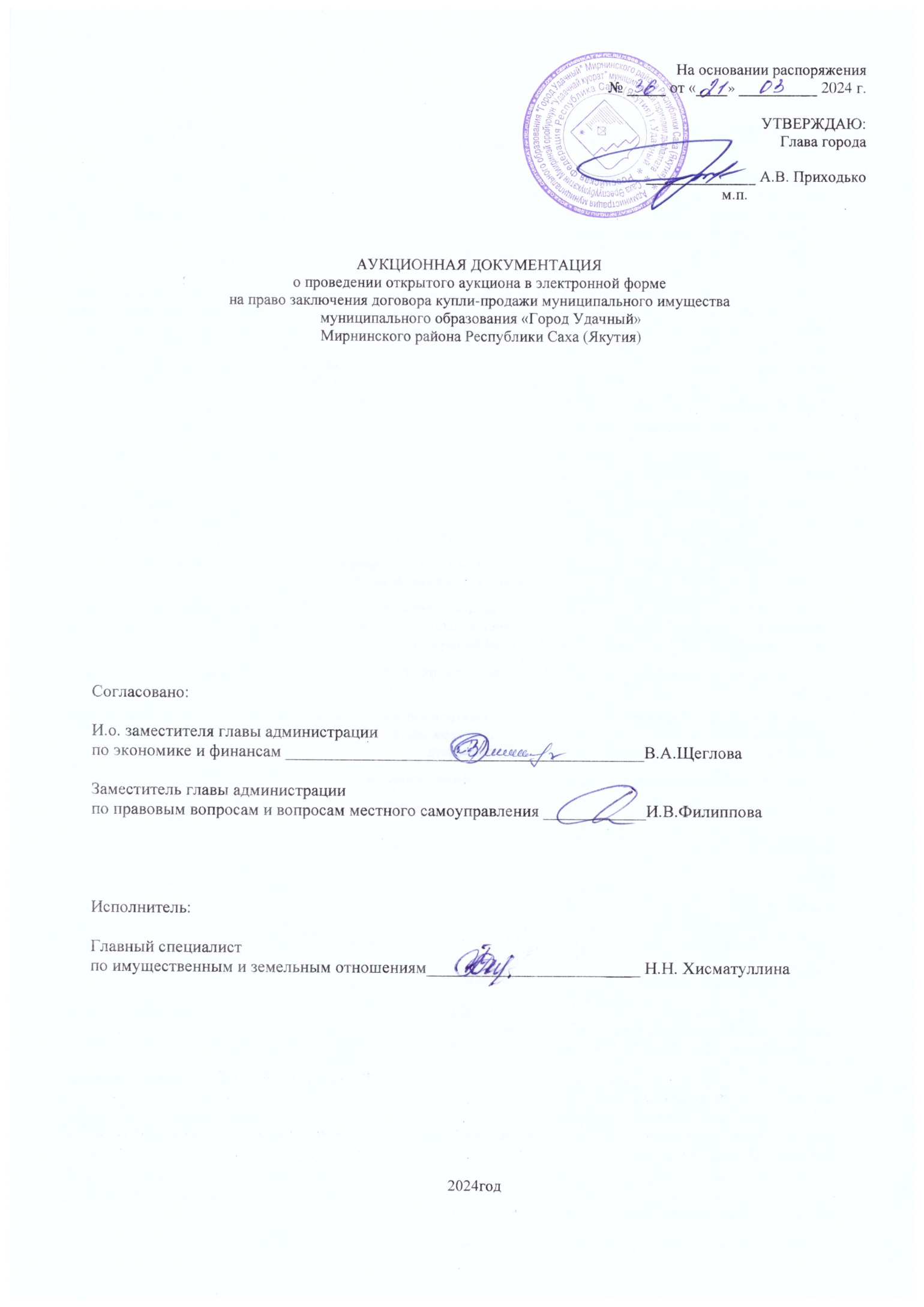 Информационное сообщение о проведении аукциона в электронной форме по продаже имущества, находящегося в собственности муниципального имущества МО «Город Удачный»  Мирнинского района Республики Саха (Якутия)Организатор:  Администрация муниципального образования «Город Удачный» Мирнинского района Республики Саха (Якутия) (далее – администрация). Адрес: 678188, Республика Саха (Якутия), г. Удачный, мкрн. Новый город, ул. Центральная площадь,1.Адрес электронной почты: adm.udachny@mail.ruСайт администрации: www.мо-город-удачный.рфКонтактные телефоны: (41136) 5-25-70, 5-11-12 (105,106), факс (41136) 5-03-70.Наименование торгов: аукцион открытый по составу участников и открытый по форме подачи предложений в электронном виде на право заключения договора купли-продажи муниципального имущества МО «Город Удачный». В соответствии с решениями городского Совета депутатов МО «Город Удачный» от 30 ноября 2015 года № 32-5 «Об утверждении Положения о приватизации муниципального имущества муниципального образования «Город Удачный» Мирнинского района Республики Саха (Якутия)», на основании решений городского Совета депутатов МО «Город Удачный» от 22 ноября 2023 года № 13-8 «Об утверждении Прогнозного плана (программы) приватизации муниципального имущества на 2024 год».Наименование муниципального имущества:лот № 1 Объект движимого имущества: гараж металлический инвентарный номер 99231509/001:12, общей площадью 72,2 кв.м., расположенный по адресу: г. Удачный, мкр. Надежный.Начальная цена договора (цена лота) устанавливается отчетом от 20.12.2023 № 297/05/04 «Объект оценки: гараж металлический, общей площадью 72,2 кв.м., ин: 99231509/001:12, местоположение: г. Удачный, мкр. Надежный» и составляет 300 000 (триста тысяч) рублей 00 копеек.Величина повышения начальной цены договора («шаг аукциона»): В размере пяти процентов начальной (минимальной) цены лота – 15 000 (пятнадцать тысяч) рублей 00 копеек. Требование о внесении задатка, размер задатка, срок и порядок внесения задатка: для участия в аукционе организатором аукциона установлено требование о внесении задатка в размере 10 % от начальной цены лота и  составляет 30 000 (тридцать тысяч) рублей 00 копеек.Требование о внесении задатка в равной мере распространяется на всех участников аукциона. Задаток вносится в безналичном  порядке. Задаток должен поступить на счет оператора электронной площадки, не позднее «17» апреля  2024 года 9 часов 30 минут (местное время). Документом, подтверждающим поступление задатка на счет, указанный в информационном сообщении, является выписка с этого счета.Задаток вносится одним платежом, т.е. поступления суммы задатка на счет ОператораВ назначении платежа необходимо указать: «Перечисление денежных средств в качестве задатка (депозита) (ИНН плательщика), НДС не облагается»Денежные средства, перечисленные за Участника третьим лицом, не зачисляются на счет такого Участника на УТП.Образец платежного поручения приведен на электронной площадке по адресу: https://utp.sberbank-ast.ru/AP/Notice/653/RequisitesПри уклонении или отказе победителя аукциона от заключения в установленный срок договора купли-продажи имущества результаты продажи аннулируются, победитель утрачивает право на заключение указанного договора, задаток ему не возвращается.Дата  и время начала подачи заявок: с 23 марта 2024 года с 8 часов 30 минут  (местное время) заявки на участие в аукционе в электронной форме подаются на электронную площадку  по адресу: http://utp.sberbank-ast.ru оператора электронной площадки АО «Сбербанк-АСТ».Дата и время окончания подачи заявок: по 17 апреля 2024 года до 9 часов 30 минут (местное время).Дата и место рассмотрения заявок и документов претендентов: 17 апреля 2024 года в 9 часов 30 минут, по адресу:  678188, Республика Саха (Якутия), г. Удачный, мкрн. Новый город, Центральная площадь,1, конференц-зал здания администрации. Место, дата и время проведения аукциона: 18 апреля 2024 года в 15 часов 00 минут в электронной форме на электронной площадке  по адресу: http://utp.sberbank-ast.ruЭлектронный адрес сайта в сети "Интернет", на котором размещена документация об аукционе: http://utp.sberbank-ast.ru, www.torgi.gov.ru, www.мо-город-удачный.рф.Порядок и сроки оплаты по договору, необходимые реквизиты счетов:Оплата имущества покупателем производится в порядке и сроки, установленные договором купли-продажи имущества.В случае нарушения покупателем сроков и порядка внесения платежей обращается взыскание на заложенное имущество в судебном порядке.Ограничения на участие в аукционе: покупателями муниципального имущества могут быть любые физические и юридические лица, за исключением государственных и муниципальных унитарных предприятий, муниципальных учреждений, а также юридических лиц, в уставном капитале которых доля Российской Федерации, субъектов Российской Федерации и муниципальных образований превышает 25 процентов, кроме случаев, предусмотренных ст. 25 Федерального закона от 21.12.2001 № 178-ФЗ «О приватизации государственного и муниципального имущества». В случае, если впоследствии будет установлено, что покупатель муниципального имущества не имел законное право на его приобретение, соответствующая сделка является ничтожной.Для участия в торгах претенденты представляют:заявку по форме, согласно приложению № 1 к настоящей аукционной документации;платежный документ с отметкой банка об исполнении, подтверждающий внесение задатка на счет продавца.юридические лица дополнительно представляют следующие документы:заверенные копии учредительных документов;документ, содержащий сведения о доле Российской Федерации, субъекта Российской Федерации или муниципального образования в уставном капитале юридического лица (реестр владельцев акций либо выписка из него или заверенное печатью юридического лица (при наличии печати) и подписанное его руководителем письмо);документ, который подтверждает полномочия руководителя юридического лица на осуществление действий от имени юридического лица (копия решения о назначении этого лица или о его избрании) и в соответствии с которым руководитель юридического лица обладает правом действовать от имени юридического лица без доверенности.физические лица дополнительно предъявляют документ, удостоверяющий личность и представляют копии всех его листов.В случае, если от имени претендента действует его представитель по доверенности, к заявке должна быть приложена доверенность на осуществление действий от имени претендента, оформленная в установленном порядке, или нотариально заверенная копия такой доверенности. В случае, если доверенность на осуществление действий от имени претендента подписана лицом, уполномоченным руководителем юридического лица, заявка должна содержать также документ, подтверждающий полномочия этого лица. Соблюдение претендентом указанных требований означает, что заявка и документы, представляемые одновременно с заявкой, поданы от имени претендента.Одно лицо имеет право подать только одну заявку.Претендент не допускается к участию в аукционе по следующим основаниям:представленные документы не подтверждают право претендента быть покупателем в соответствии с законодательством Российской Федерации;представлены не все документы в соответствии с перечнем, указанным в информационном сообщении (за исключением предложений о цене государственного или муниципального имущества на аукционе), или оформление указанных документов не соответствует законодательству Российской Федерации;заявка подана лицом, не уполномоченным претендентом на осуществление таких действий;не подтверждено поступление в установленный срок задатка на счета, указанные в информационном сообщении.Перечень оснований отказа претенденту в участии в аукционе является исчерпывающим.До признания претендента участником аукциона он имеет право посредством уведомления в электронной форме на электронной площадке по адресу: http://utp.sberbank-ast.ru отозвать зарегистрированную заявку. В случае отзыва претендентом в установленном порядке заявки до формирования протокола определения участников поступивший от претендента задаток подлежит возврату. В случае отзыва претендентом заявки позднее формирования протокола определения участников задаток  возвращается согласно условиям электронной площадки.Со дня начала приема заявок претендент имеет право предварительного ознакомления с информацией о подлежащем приватизации имуществе, в том числе с правоустанавливающими документами на объект, условиями договора купли-продажи. Порядок ознакомления с документацией и информацией об имуществе выставленном на аукцион.Информационное сообщение о проведении электронного аукциона, типовая форма заявки (приложение № 1 к информационному сообщению), а также образец договора купли-продажи имущества (приложение № 2 к информационному сообщению), размещается на официальном сайте Российской Федерации для размещения информации о проведении торгов www.torgi.gov.ru, и в открытой для доступа неограниченного круга лиц части электронной площадки на сайте http://utp.sberbank-ast.ru и официальном сайте  администрации МО «Город Удачный» www.мо-город-удачный.рф. Любое заинтересованное лицо независимо от регистрации на электронной площадке со дня начала приема заявок вправе направить на электронный адрес Оператора электронной площадки запрос о разъяснении размещенной информации.Такой запрос в режиме реального времени направляется в «личный кабинет» Продавца для рассмотрения при условии, что запрос поступил Продавцу торгов не позднее 5 (пяти) рабочих дней до даты окончания подачи заявок.В течение 2 (двух) рабочих дней со дня поступления запроса Продавец предоставляет Оператору электронной площадки для размещения в открытом доступе разъяснение с указанием предмета запроса, но без указания лица, от которого поступил запрос.Любое заинтересованное лицо независимо от регистрации на электронной площадке со дня начала приема заявок вправе осмотреть выставленные на продажу объекты недвижимости. Проведение показа осуществляется с даты размещения информационного сообщения на официальном сайте торгов, но не позднее дня окончания подачи заявок на участие в аукционе.Для получения иной информации, а также для ознакомления с условиями договора купли-продажи необходимо обратиться в отдел имущественных и земельных отношений администрации МО «Город Удачный» по адресу: Республика Саха (Якутия), г. Удачный, мкрн. Новый город, ул. Центральная площадь,1, каб.  7, в  рабочие дни недели с 8 ч. 30 мин. до 18 ч.00 мин., в пятницу с  8 ч. 30 мин. до 12 ч. 30 мин. перерыв на обед с 12 ч 30 мин до 14 ч. 00 мин., либо по телефону 8 (41136) 5-11-12(106). Порядок определения победителя аукциона: победителем аукциона признается участник, предложивший наиболее высокую цену за объект недвижимости. Аукцион проводится в соответствии с требованиями Федерального закона от 21.12.2001 № 178-ФЗ «О приватизации государственного и муниципального имущества».Данное информационное сообщение является публичной офертой для заключения договора о задатке в соответствии со статьей 437 Гражданского кодекса Российской Федерации, а подача претендентом заявки на участие в аукционе и перечисление задатка являются акцептом такой оферты, после чего договор о задатке считается заключенным в письменной форме на условиях настоящего информационного сообщения.Возврат задатка: снятие блокировки с денежных средств, перечисленных в качестве задатка, осуществляется в соответствии с действующим законодательством и  регламентом электронной площадки. Задаток, перечисленный победителем аукциона, засчитывается в сумму платежа по договору купли-продажи.При уклонении или отказе победителя аукциона от заключения в установленный срок договора купли-продажи имущества результаты продажи аннулируются, победитель утрачивает право на заключение указанного договора, задаток ему не возвращается.В случае отказа или уклонения покупателя от оплаты имущества в установленные в соответствии с законодательством РФ и договором купли-продажи имущества сроки, задаток ему не возвращается и остается у Продавца.В случае отзыва претендентом заявки, поступивший от претендента задаток подлежит возврату в течение 5 календарных дней со дня поступления уведомления об отзыве заявки.В случае отзыва претендентом заявки позднее дня окончания приема заявок задаток возвращается в порядке, установленном для претендентов, не допущенных к участию в продаже имущества.Порядок определения участников аукциона.В день определения участников продажи, указанный в информационном сообщении, Оператор электронной площадки через «личный кабинет» Продавца обеспечивает доступ Продавца к поданным Претендентами заявкам и документам, а также к журналу приема заявок.Продавец в день рассмотрения заявок и документов Претендентов подписывают протокол о признании Претендентов участниками, в котором приводится перечень принятых заявок (с указанием имен (наименований) Претендентов), перечень отозванных заявок, имена (наименования) Претендентов, признанных участниками, а также имена (наименования) Претендентов, которым было отказано в допуске к участию в продаже, с указанием оснований такого отказа.Претендент приобретает статус участника аукциона с момента подписания протокола о признании Претендентов участниками аукциона.Не позднее следующего рабочего дня после дня подписания протокола о признании Претендентов участниками всем Претендентам, подавшим заявки, направляется уведомление о признании их участниками аукциона или об отказе в признании участниками аукциона с указанием оснований отказа. Информация о претендентах, не допущенных к участию в аукционе, размещается в открытой части электронной площадки, а также на официальных сайтах торгов.Проведение процедуры аукциона осуществляется не позднее 3-го рабочего дня со дня определения участников, указанного в настоящем Информационном сообщении о проведении аукциона.Порядок проведения аукциона в электронной форме и определения победителя.Процедура аукциона проводится в день и время, указанные в информационном сообщении о проведении аукциона, путем последовательного повышения участниками начальной цены продажи на величину, равную либо кратную величине "шага аукциона"."Шаг аукциона" устанавливается продавцом в фиксированной сумме, составляющей не более 5 процентов начальной цены продажи, и не изменяется в течение всего аукциона.Во время проведения процедуры аукциона организатор обеспечивает доступ участников к закрытой части электронной площадки и возможность представления ими предложений о цене имущества.Со времени начала проведения процедуры аукциона организатором размещается:- в открытой части электронной площадки - информация о начале проведения процедуры аукциона с указанием наименования имущества, начальной цены и текущего "шага аукциона";- в закрытой части электронной площадки - помимо информации, указанной в открытой части электронной площадки, также предложения о цене имущества и время их поступления, величина повышения начальной цены ("шаг аукциона"), время, оставшееся до окончания приема предложений о цене имущества.В течение одного часа со времени начала проведения процедуры аукциона участникам предлагается заявить о приобретении имущества по начальной цене. В случае если в течение указанного времени:- поступило предложение о начальной цене имущества, то время для представления следующих предложений об увеличенной на "шаг аукциона" цене имущества продлевается на 10 минут со времени представления каждого следующего предложения. Если в течение 10 минут после представления последнего предложения о цене имущества следующее предложение не поступило, аукцион с помощью программно-аппаратных средств электронной площадки завершается;- не поступило ни одного предложения о начальной цене имущества, то аукцион с помощью программно-аппаратных средств электронной площадки завершается. В этом случае временем окончания представления предложений о цене имущества является время завершения аукциона.При этом программными средствами электронной площадки обеспечивается:- исключение возможности подачи участником предложения о цене имущества, не соответствующего увеличению текущей цены на величину "шага аукциона";- уведомление участника в случае, если предложение этого участника о цене имущества не может быть принято в связи с подачей аналогичного предложения ранее другим участником.Победителем признается участник, предложивший наиболее высокую цену имущества.Ход проведения процедуры аукциона фиксируется организатором в электронном журнале, который направляется продавцу в течение одного часа со времени завершения приема предложений о цене имущества для подведения итогов аукциона путем оформления протокола об итогах аукциона.Протокол об итогах аукциона удостоверяет право победителя на заключение договора купли-продажи имущества, содержит фамилию, имя, отчество или наименование юридического лица - победителя аукциона, цену имущества, предложенную победителем, фамилию, имя, отчество или наименование юридического лица - участника продажи, который сделал предпоследнее предложение о цене такого имущества в ходе продажи, и подписывается продавцом в течение одного часа с момента получения электронного журнала, но не позднее рабочего дня, следующего за днем подведения итогов аукциона.Процедура аукциона считается завершенной со времени подписания продавцом протокола об итогах аукциона.Аукцион признается несостоявшимся в следующих случаях:- не было подано ни одной заявки на участие либо ни один из претендентов не признан участником;- принято решение о признании только одного претендента участником;- ни один из участников не сделал предложение о начальной цене имущества.Решение о признании аукциона несостоявшимся оформляется протоколом.В течение одного часа со времени подписания протокола об итогах аукциона победителю направляется уведомление о признании его победителем с приложением этого протокола, а также размещается в открытой части электронной площадки следующая информация:- наименование имущества и иные позволяющие его индивидуализировать сведения (спецификация лота);- цена сделки;- фамилия, имя, отчество физического лица или наименование юридического лица – победителя.Срок заключения договора купли-продажи: договор купли-продажи имущества заключается с победителем в течение пяти рабочих дней, с даты подведения итогов аукциона.Передача муниципального имущества и оформление права собственности на него осуществляются в соответствии с законодательством Российской Федерации не позднее чем через тридцать  дней после полной оплаты имущества.При уклонении или отказе победителя аукциона от заключения в установленный срок договора купли-продажи имущества задаток ему не возвращается, и он утрачивает право на заключение указанного договора. В этом случае продажа имущества признается несостоявшейся.Суммы задатков возвращаются участникам аукциона, за исключением его победителя, в течение пяти дней, с даты подведения итогов аукциона.Передача имущества осуществляется в пятидневный срок с момента подписания договора купли-продажи. Оформление права собственности на него осуществляется в соответствии с законодательством Российской Федерации в течение тридцати дней с момента подписания договора купли-продажи. Сведения обо всех предыдущих торгах по продаже указанного выше имуществаи об итогах торгов по продаже такого имущества:ПРИЛОЖЕНИЯПриложение 1 к информационному сообщению ЗАЯВКА НА УЧАСТИЕ В АУКЦИОНЕ В ЭЛЕКТРОННОЙ ФОРМЕ ПО ПРОДАЖЕ ИМУЩЕСТВА, НАХОДЯЩЕГОСЯ В СОБСТВЕННОСТИ МО «ГОРОД УДАЧНЫЙ»наименование лота:__________________________________________________________________________ ,расположенное по адресу: ___________________________________________________________________,общей площадью _________________________________________________________________________, дата проведения аукциона в электронной форме ___________________________________________________Изучив информационное сообщение о проведении настоящей процедуры, включая опубликованные изменения в документацию, настоящим удостоверяется, что:*Заполняется претендентом - юридическим лицом_____________________________________________________________________________(полное наименование юридического лица, подающего заявку)в лице________________________________________________________________________,(должность, фамилия, имя, отчество представителя) действующего (-ей)на основании _____________________________________________________, местонахождение юридического лица ____________________________________________, контактные телефоны_________________________________________________________, расч/счёт_____________________________________________________________________КПП ____________________,  ИНН___________________,   БИК ____________________ , наименование банка ___________________________________________________________,_____________________________________________________________________________код участника торгов, присвоенный государственной информационной системой "Официальный сайт Российской Федерации в информационно-телекоммуникационной сети "Интернет" www.torgi.gov.ru (ГИС ТОРГИ)____________________________________________________________________________Доля Российской Федерации, субъектов Российской Федерации и муниципальных образований в уставном  капитале претендента составляет _______________ % от уставного капитала.* Заполняется претендентом - физическим лицом (ИП)_____________________________________________________________________________(фамилия, имя, отчество лица, подающего заявку)ИНН ________________________________________________________________________________________Паспорт  серии _____________,  №_________________  код подразделения ____________________________, выдан _______________________________________________________________________________________(место и дата выдачи)           адрес по прописке:  ____________________________________________________________________________адрес проживания: ____________________________________________________________________________  контактные телефоны ________________________________________________________________________код участника торгов, присвоенный государственной информационной системой "Официальный сайт Российской Федерации в информационно-телекоммуникационной сети "Интернет" www.torgi.gov.ru (ГИС ТОРГИ)____________________________________________________________________________согласен приобрести указанное имущество в соответствии с условиями, указанными в информационном сообщении. Настоящей заявкой подтверждаю, что: - против меня не проводится процедура ликвидации; - в отношении меня отсутствует решение арбитражного суда о признании банкротом и об открытии конкурсного производства; - наша (моя) деятельность не приостановлена. Я гарантирую достоверность информации, содержащейся в документах и сведениях, находящихся в реестре аккредитованных на электронной торговой площадке Претендентов. Я подтверждаю, что располагаем данными о Продавцах, предмете аукциона, начальной цене продажи имущества, величине повышения начальной цены продажи имущества («шаг аукциона»), дате, времени проведения аукциона, порядке его проведения, порядке определения победителя, порядке оплаты приобретаемого имущества, в том числе порядке заключения договора купли-продажи и его условиями, последствиях уклонения или отказа от подписания договора купли-продажи. Я подтверждаю, что на дату подписания настоящей заявки ознакомлен с Регламентом электронной площадки в соответствии с которым осуществляются платежи по перечислению задатка для участия в торгах и устанавливается порядок возврата задатка. Я подтверждаю, что на дату подписания настоящей заявки ознакомлен с характеристиками имущества, указанными в информационном сообщении о проведении настоящей процедуры, что мне была представлена возможность ознакомиться с состоянием имущества в результате осмотра, в порядке, установленном информационным сообщением о проведении настоящей процедуры, претензий не имею. Я обязуюсь в случае признания меня победителем аукциона, заключить с Продавцом  договор купли-продажи в форме электронного документа в сроки, указанные в информационном сообщении о проведении настоящей процедуры, уплатить стоимость имущества, определенную по результатам аукциона, в порядке и в сроки, установленные действующим законодательством, информационным сообщением о проведении настоящей процедуры и договором купли-продажи, произвести за свой счет государственную регистрацию перехода права собственности на имущество. Я обязуюсь в случае признания меня единственным участником аукциона заключить с Продавцом  договор купли-продажи в сроки, указанные в информационном сообщении о проведении настоящей процедуры, уплатить стоимость имущества, определенную по результатам аукциона, в порядке и в сроки, установленные действующим законодательством, информационным сообщением о проведении настоящей процедуры и договором купли-продажи, произвести за свой счет государственную регистрацию перехода права собственности на имущество.Я ознакомлен с положениями Федерального закона от 27 июля 2006 г. № 152-ФЗ «О персональных данных», права и обязанности в области защиты персональных данных мне разъяснены. Я согласен на обработку своих персональных данных и персональных данных доверителя (в случае передоверия).Подпись «Претендента» (или его уполномоченного представителя): ______________«       » _________________ 2023г. (дата подачи заявки)							м.п. (при наличии)Приложение 2 к информационному сообщениюЛОТ -1ДОГОВОР КУПЛИ-ПРОДАЖИ №МУНИЦИПАЛЬНОГО ИМУЩЕСТВА МО «ГОРОД УДАЧНЫЙ»г. Удачный                                                                                                                                  «___»_______2024 г.Администрация муниципального образования «Город Удачный» Мирнинского района Республики Саха (Якутия), действующая в интересах муниципального образования «Город Удачный» Мирнинского района Республики Саха (Якутия) (далее по тексту Администрация МО «Город Удачный»), именуемая в дальнейшем «Продавец»,  в лице главы города Приходько Артура Владимировича, действующего на основании Устава, и _________________________________________________________________________________________________________, именуемый в дальнейшем «Покупатель», с другой стороны, в соответствии с Федеральным законом от 21.12.2001 № 178-ФЗ «О приватизации государственного или муниципального имущества» и протоколом № _______________ от «_____» ______ 20___ г., заключили настоящий договор (далее – Договор) о нижеследующем.Предмет договора1.1.	Продавец обязуется передать в собственность Покупателю, а Покупатель обязуется принять и оплатить стоимость объектов движимого имущества: гараж металлический инвентарный номер 99231509/001:12, общей площадью 72,2 кв.м., расположенный по адресу: г. Удачный, мкр. Надежный (далее объект движимого имущества).1.2. Объект движимого имущества является муниципальной собственностью муниципального образования «Город Удачный» Мирнинского района Республики Саха (Якутия).1.3.	Объект движимого имущества, являющийся предметом настоящего Договора, не находится под арестом, в залоге, и не является предметом спора.1.4.  Имущество по Договору передается Продавцом Покупателю по Акту приема- передачи (приложение № 1) к Договору не позднее чем через 10 дней после поступления денежных средств на счёт указанный в пункте 2.2 настоящего Договора в полном объеме. 1.5. С даты подписания акта приема-передачи Покупателем ответственность за сохранность Имущества, равно как и риск случайной гибели или порчи имущества, несет Покупатель. 1.6. Обязательство Продавца по передаче Имущества считается исполненным после подписания сторонами акта приема-передачи.2. Порядок оплаты2.1. 	Установленная по итогам аукциона цена продажи объекта движимого имущества, указанного в п.1.1. настоящего Договора, составляет ____________ (________________) рублей, без учета НДС. 2.2.	Оплата за объект движимого имущества осуществляется на основании настоящего Договора в течение 30 (тридцати) дней со дня подписания настоящего Договора путем перечисления Покупателем указанной в п. 2.1 суммы в безналичном порядке на следующие реквизиты: в Управление федерального казначейства по Республике Саха (Якутия) (Администрация муниципального образования «Город Удачный» Мирнинского района Республики Саха (Якутия), Банк получателя: Отделение - НБ Республика Саха (Якутия)/Банк России/УФК по Республике Саха (Якутия) г. Якутск, номер счета банка получателя средств: 40102810345370000085; номер счета банка (номер казначейского счета): 03100643000000011600; л/с 04163018280)  ИНН 1433020320, КПП 143301001, ОКТМО 98631109, БИК 019805001, КБК 802 114 02053 13 0000 410:- первый платеж, равный сумме внесенного задатка, в размере 30 000 (тридцать тысяч) рублей 00 копеек, засчитывается в счет оплаты объекта движимого имущества; - оставшаяся сумма, в размере ___________ (______________) рублей, вноситься Покупателем единовременно, в течение 30 дней с даты подписания настоящего договора купли-продажи.	Исчисление и оплата НДС по Договору возлагается на Покупателя.В платежных поручениях, оформляющим оплату, должны быть указаны реквизиты Покупателя, номер и дата заключения настоящего Договора. 2.3.	Обязательства Покупателя по оплате имущества считаются исполненными с момента поступления денежных средств в полном объеме на расчетный счет, указанный в пункте 2.2 настоящего Договора.3. Права и обязанности Сторон3.1.	Права и обязанности Продавца и Покупателя регулируются настоящим Договором и действующим законодательством Российской Федерации.3.2.	Продавец обязуется передать Покупателю объект движимого имущества в 5-дневный срок с момента подписания настоящего Договора по акту приема-передачи. 3.3. 	Покупатель обязуется принять объект движимого имущества в тот же срок, подписать акт приема-передачи, после чего вправе владеть и пользоваться имуществом в соответствии с его назначением.3.4.	Покупатель обязуется оплатить стоимость объекта движимого имущества в соответствии с условиями настоящего Договора. 3.5.	Право собственности у Покупателя на объект движимого имущества возникает с даты подписания настоящего договора, перечисления денежных средств.3.6.	Стороны договорились, что претензии по техническому состоянию объекта движимого имущества у сторон отсутствуют, сведения об объекте движимого имущества, изложенные в настоящем Договоре и приложениях к нему, а также передаваемые документы об объекте движимого имущества являются достаточными.3.7 Земельный участок, общей площадью 250 кв.м., расположенный по адресу: Республика Саха (Якутия), у. Мирнинский, г.Удачный, мкр. Надежный, кадастровый номер 14:16:010502:1921, принадлежит Администрации МО «Город Удачный» на праве постоянного (бессрочного) пользования от 22.12.2020 № 14:16:010502:1921-14/172/2020-1, который  будет предоставлен Покупателю в пользование путем включения в Схему размещения гаражей, являющихся некапитальными сооружениями, и стоянки технических или других средств передвижения инвалидов вблизи их места жительства на землях или земельных участках, расположенных на территории муниципального образования «Город Удачный» Мирнинского района Республики Саха (Якутия), утвержденную постановлением главы города от 14.10.2022 № 728.4. Ответственность сторон4.1.	За неисполнение или ненадлежащее исполнение договорных обязательств стороны несут ответственность в соответствии с действующим законодательством Российской Федерации. 4.2. В случае нарушения срока, указанного в пункте 2.2 настоящего Договора, Покупатель уплачивает Продавцу пени в размере 0,1 % от неуплаченной в срок суммы денежных средств, за каждый день просрочки.4.3. В случае нарушения условий абзаца 3 п. 2.2. Договора по перечислению НДС в Межрайонную  ИФНС  России № 1 по Республике Саха (Якутия) выразившиеся в неоплате суммы  НДС,  просрочка  оплаты  суммы  НДС,   Покупатель  уплачивает  Продавцу  пени в размере 0,1 % от неуплаченной в срок суммы денежных средств, за каждый день просрочки. 4.4. Просрочка внесения денежных средств в счёт оплаты Имущества свыше десяти дней расценивается Продавцом как отказ Покупателя от исполнения обязательств по оплате Имущества и является основанием расторжения настоящего Договора в одностороннем порядке по инициативе Продавца. В таком случае договор считается расторгнутым с момента получения Покупателем письменного уведомления Продавца о расторжении Договора.4.6.	Уплата штрафных санкций не освобождает Стороны от возмещения причиненных неисполнением или ненадлежащим исполнением убытков в полном объеме.5. Форс-Мажор5.1.	Срок исполнения Сторонами обязательств по настоящему Договору отодвигается соразмерно времени, в течение которого действуют возникшие после заключения настоящего Договора обстоятельства форс-мажора, то есть непредвиденные,  непреодолимые и чрезвычайные обстоятельства, в условиях которых невозможно исполнение или надлежащее исполнение обязательств по настоящему Договору. Если определенные события создали лишь затруднения для стороны в исполнении обязательств по настоящему Договору, то они не могут рассматриваться как форс-мажорные обстоятельства.5.2.	Надлежащим доказательством наличия обстоятельств форс-мажора будут служить справки и иные официальные документы, которыми бесспорно устанавливаются такие обстоятельства.6. Прочие условия6.1.	Настоящий Договор может быть расторгнут по основаниям, установленным действующим законодательством, в том числе в связи с неоплатой или неполной оплатой Покупателем стоимости имущества, указанного в пункте 1.1 настоящего Договора.6.2.      Настоящим Стороны подтверждают, что Договор ими прочитан, смысл Договора в целом и отдельных его частей Сторонам ясен и понятен.6.3.	Споры, которые могут возникнуть при исполнении условий настоящего Договора, Стороны будут стремиться разрешать в порядке досудебного разбирательства: путем переговоров, обмена письмами, уточнением условий настоящего Договора, составлением необходимых протоколов, дополнений и изменений, обмена телеграммами, факсами и др.6.4.	При недостижении взаимоприемлемого решения Стороны вправе передать спорный вопрос на разрешение в судебном порядке в соответствии с действующим законодательством.6.5.	Настоящий Договор может быть изменен и/или дополнен Сторонами в период его действия на основе их взаимного согласия и наличия объективных причин, вызвавших такие действия Сторон, путем подписания дополнительного соглашения.6.6. Стороны подтверждают, что указали достоверную информацию о юридическом адресе, адресе регистрации, месте жительства, обслуживающем банке, контактных телефонах для получения корреспонденции.6.7.	В случае изменения юридического адреса, адреса регистрации, адреса места жительства или обслуживающего банка Стороны Договора обязаны в 10-дневный срок уведомить об этом друг друга путем направления письменного уведомления. В противном случае Стороны самостоятельно несут все риски, связанные с неполучением корреспонденции.6.8.	Настоящий Договор вступает в силу с момента его подписания обеими Сторонами и действует до полного выполнения Покупателем своих обязательств по настоящему Договору.6.9.	Риск случайной гибели или случайной порчи приобретаемых объектов движимого имущества переходит к Покупателю с момента подписания настоящего Договора.6.10.	Настоящий Договор составлен в двух одинаковых экземплярах, имеющих одинаковую юридическую силу по одному для каждой из Сторон.6.11.	Во всем ином, что не оговорено в настоящем Договоре, Стороны руководствуются действующим законодательством Российской Федерации.8. Юридические адреса  Сторон:Подписи сторонПриложение № 1к договору купли-продажи                                   муниципального имущества МО «Город Удачный» №_________________________   А К Т приема – передачиг. Удачный                                                                                                                            "___" _______ 20___ г.Мы, нижеподписавшиеся, ___________________________, действующий на основании Устава, именуемый в дальнейшем «Продавец» и _____________________________________________________________________________________ именуемый в дальнейшем «Покупатель», с другой стороны, произвели прием – передачу (Объекта) и подписали настоящий Акт о нижеследующем:Республика Саха (Якутия), Мирнинский район, г. Удачный, мкр.НадежныйОбщая площадь: 72,2 кв.м.Характеристика и санитарно-техническое состояние имущества:1. Тип здания: Нежилое помещение (гараж металлический)      2. Год постройки:  неизв.      3. Описание конструктивных элементов и их состояние:Продавец:                                                               Покупатель:ПолучательНаименованиеАО "Сбербанк-АСТ"ИНН:7707308480КПП:770401001Расчетный счет:40702810300020038047Банк получателяНаименование банка:ПАО "СБЕРБАНК РОССИИ" Г. МОСКВАБИК:044525225Корреспондентский счет:30101810400000000225№ лотаНаименование имуществаСпособ приватизацииДата проведения торговПричина, по которой торги признаны несостоявшимися.1гараж металлический, инвентарный номер 99231509/001:12г. Удачный,мкр. Надежный 72,221.02.2024 - поданная заявка не соответствует требованиям аукционной документацииПродавец:Администрация муниципального образования «Город Удачный» Мирнинского района Республики Саха (Якутия)Адрес: 678188, Республика Саха (Якутия),    Мирнинский р-н, г. Удачный, ул. Центральная площадь,1.тел. 5-25-70, 5-11-12, факс 5-03-70Реквизиты для перечисления денежных средств:Отделение - НБ Республика Саха (Якутия)/Банк России/УФК по Республике Саха (Якутия) г. Якутск, номер счета банка получателя средств: 40102810345370000085; номер счета банка (номер казначейского счета): 03100643000000011600; л/с 04163018280) ИНН 1433020320, КПП 143301001,ОКТМО 98631109, БИК 019805001, КБК 802 114 02053 13 0000 410КБК 802 114 06025 13 0000 430ОКТМО 98631109Покупатель:Продавец     Покупатель____________________/ _________________________ /М.П._________________/_____________/Части здания и конструкцииМатериалТехническое состояниеЧасти здания и конструкцииМатериалТехническое состояниеФундаментжелезобетонные хорошееСтеныметаллический каркас, утепл.хорошееКровлямет., утепленныйхорошееПолбетонныйхорошееОкна--Двериметаллические воротахорошееВнутренняя отделкапокраскахорошееВид инженерного оборудованияВид инженерного оборудованияТехническое состояниеНаименованиеНаличие Техническое состояниеОтопление-отсутствуетВодопровод-отсутствуетЭлектрооборудование-отключеноКанализация-отсутствуетГорячее водоснабжение-отсутствует      ________________/ ___________ /           М.П.       _________________/ _______________ /